Х О Дпроведения объектовой тренировки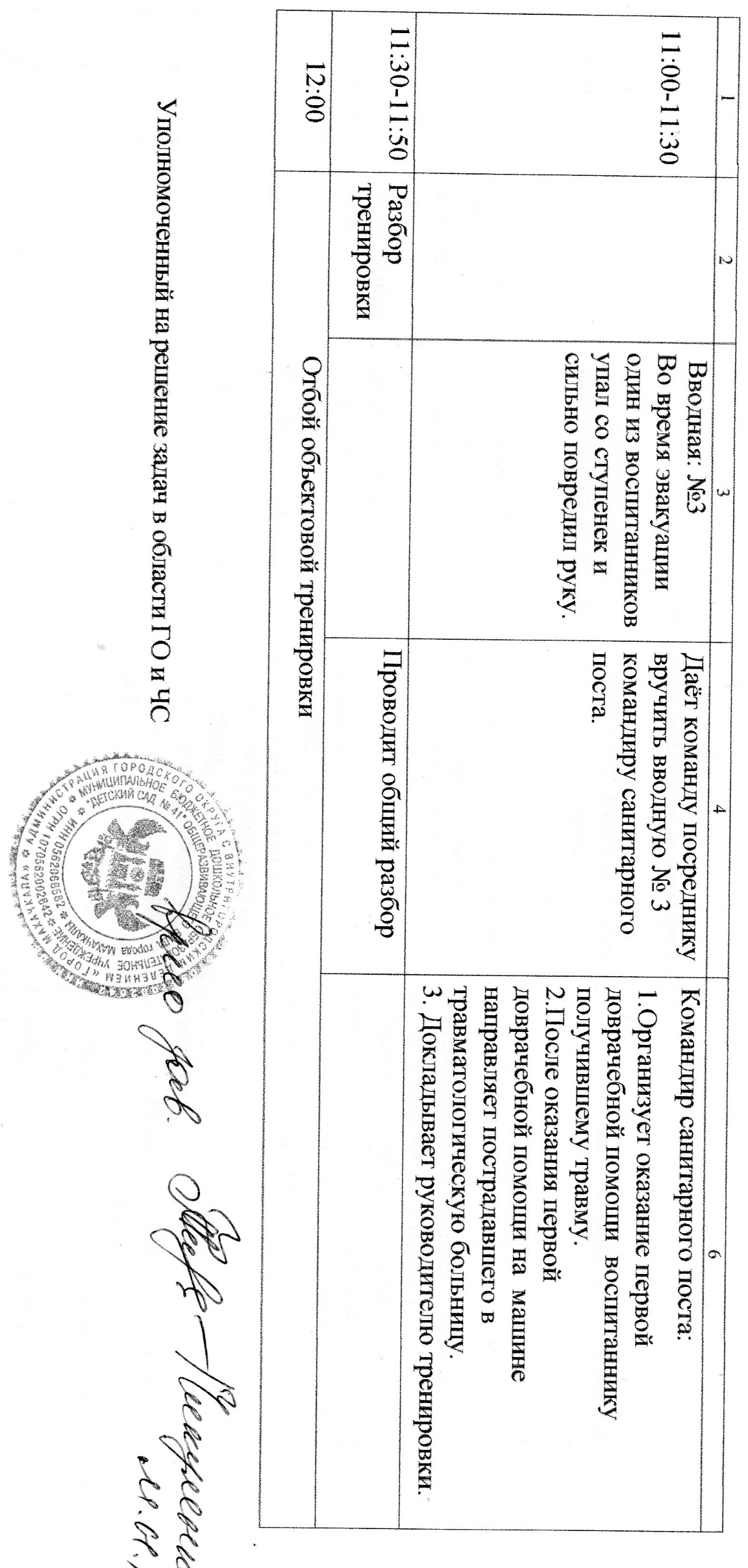 Дата и время проведенияУчебные  вопросыОбстановка (содержание вводных)Действия  руководителя  ученияОжидаемые действия обучаемых1234625.06.20219:30-9:40Действия при угрозе возникновения землетрясения.Работники МБДОУ №41 находятся  на  рабочих  местах.Вводная: №1«Поступило сообщение об угрозе возникновения землетрясения «Внимание Всем!».Дает команду посреднику   вручить вводную №1 делопроизводителю Асуковой Р.А. Делопроизводитель Асукова Р.А. после получения сигнала о ЧС оповещает руководство колледжа.Делопроизводитель Асукова Р.А.:1. Немедленно сообщает о угрозе землетрясения директору колледжа.2. Заведующий ДОУ срочно собирает административный персонал, медсестру и ставит задачи на выполнение мероприятий по защите работников и воспитанников ДОУ.10:10-10:30Дает команду закрыть газовые и водяные краны, окна и обесточить  здание Электрик:1.  Обесточивает и территорию ДОУ.2. Закрывает основные краны.3. Докладывает руководителю тренировкиСторожа:1. Закрывают водяные краны.2. Закрывают окна3. Докладывают руководителю тренировки10:30-11:00Вводная: №2«Провести эвакуацию всего персонала ДОУ»Даёт команду «Внимание всем!» всем покинуть здание колледжа в безопасное место.Сотрудники и воспитанники МБДОУ №41 организованно без паники покидают все здания в безопасное место.12346